PROJEKTOVÝ DEN KOMISE ČESKÉHO JAZYKAJAK SE DĚLÁ DIVADLOChceš zjistit, jak vzniká divadelní inscenace?Chceš poznat divadelní zákulisí a zkusit si být na chvíli hercem?Pojď s námi na prohlídku technického zázemí Klicperova divadla a Studia Beseda. Navštívíme šatny herců, kabinu zvukaře, ale také krejčovnu a vlásenkárnu. Dozvíme se něco o historii hradeckého divadla a ve Studiu Beseda si zkusíme dramatizaci klasického literárního díla.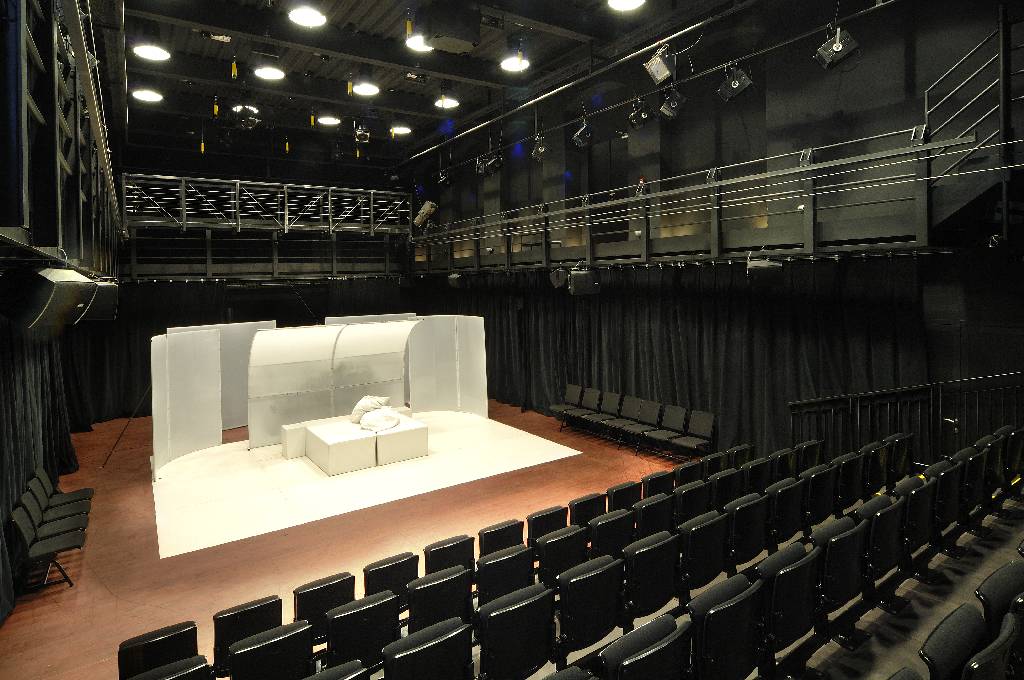 Garant akce: Mgr. Michaela Čiperová